ПРОЕКТ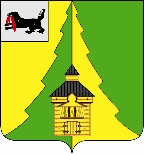 Российская Федерация                           Иркутская областьНижнеилимский муниципальный районАДМИНИСТРАЦИЯПОСТАНОВЛЕНИЕот «____» __________ 2023 г. № _____   	г. Железногорск-Илимский«Об утверждении муниципальной программы администрации Нижнеилимского муниципального района «Гражданская инициатива» на 2024-2029 годы»В соответствии с Бюджетным кодексом Российской Федерации, Федеральным законом от 06.10.2003 г. № 131-ФЗ «Об общих принципах организации местного самоуправления в Российской Федерации», постановлением администрации  Нижнеилимского муниципального района от 23.10.2013 г. № 1728 «Об утверждении Порядка разработки, реализации и оценки эффективности реализации муниципальных программ администрации Нижнеилимского муниципального района», руководствуясь Уставом муниципального образования «Нижнеилимский район», администрация Нижнеилимского муниципального районаПОСТАНОВЛЯЕТ:Утвердить и ввести в действие с 01.01.2024 года муниципальную программу администрации Нижнеилимского муниципального района «Гражданская инициатива» на 2024 – 2029 годы (приложение к настоящему постановлению).Настоящее постановление подлежит опубликованию в периодическом печатном издании «Вестник Думы и администрации Нижнеилимского муниципального района» и размещению на официальном сайте МО «Нижнеилимский район».Контроль за исполнением настоящего постановления возложить на заместителя мэра района по экономической политике и цифровому развитию Е.В. Чудинова.Мэр района  					        М.С. РомановРассылка: в дело-2, Е.В. Чудинову, Финансовое управление, отдел социально-экономического развития, отдел бухгалтерского учета и отчетности.С.А. Балахнина3-15-81Приложение к постановлению администрации Нижнеилимского муниципального района                   от _______________№_______Муниципальная программа «Гражданская инициатива» на 2024-2029 годыГлава 1. Паспорт муниципальной программыГлава 2. Характеристика текущего состояния сферы реализации муниципальной программыОдним из приоритетных направлений развития Нижнеилимского муниципального района является создание условий для реализации гражданской инициативы в решении вопросов местного значения. Обеспечение возможности участия жителей в решении проблемных вопросов поселений позволит более эффективно реализовывать небольшие проекты, направленные на развитие различной инфраструктуры поселений, улучшение материально-технической базы муниципальных учреждений, развитие культуры и спорта, а также позволит расширить диалог органов власти с населением Нижнеилимского района.В рамках данной программы предполагается проведение районных конкурсов «Лучший проект ТОС в Нижнеилимском районе», направленный на развитие направления территориального общественного самоуправления в Нижнеилимском районе, и «Решение за ВАМИ», направленный на развитие инициативного бюджетирования в районе.Глава 3. Цель, задачи и перечень подпрограмм муниципальной программыОсновной целью муниципальной программы является: Поддержка гражданских инициатив и повышение активности населения в решении вопросов местного значения.Основными задачами муниципальной программы являются: 1. Развитие института ТОС в Нижнеилимском районе.2. Активизация граждан, проживающих в Поселениях Нижнеилимского района, в реализации социально-значимых проектов.Глава 4. Объем и источники финансирования муниципальной программыГлава 5. Система мероприятий программыСистема мероприятий программы приведена в приложении к настоящей муниципальной программе.Глава 6. Ожидаемые результаты реализации муниципальной программы1. Увеличение количества органов ТОС на территории Нижнеилимского муниципального района.2. Ежегодная реализация инициативных проектов на территории Нижнеилимского района.Показатели результативности муниципальной программы Методика расчета показателей результативности:   Показатель результативности рассчитывается как отношение фактически достигнутых результатов к целевым показателям, утвержденным Программой, по следующей формуле:                IfЕсоц = --------- х 100%, где                IpЕсоц – эффективность реализации Программы;If – фактический показатель, достигнутый в ходе реализации Программы на 31 декабря текущего года;Ip –плановый показатель, утвержденный Программой.Глава 7. Риски реализации муниципальной программыВажным условием успешной реализации муниципальной программы является управление рисками с целью минимизации их влияния на достижение целей муниципальной программы.Реализация муниципальной программы может быть подвержена влиянию следующих рисков:Экономического риска, связанного с повышением уровня инфляции, удорожанием стоимости реализации программных мероприятий в процессе реализации программы. В рамках муниципальной программы отсутствует возможность управления данным видом риска. Финансового риска, связанного с финансированием муниципальной программы в неполном объеме, возникновением бюджетного дефицита, что может привести к невозможности реализации как отдельных мероприятий, так и программы в целом. Способ предотвращения - определение приоритетов для первоочередного финансирования, качественное планирование бюджетных расходов.Правового риска, связанного с изменением бюджетного законодательства, законодательства в сфере государственного управления. Способ предотвращения – мониторинг планируемых изменений в законодательстве.Организационного риска, связанного с некачественной или несвоевременной реализацией отдельных этапов мероприятий. Способ предотвращения – выполнение мероприятий программы качественно и в срок, осуществление контроля ответственным исполнителем за реализацией мероприятий соисполнителями программы.Непредвиденного риска, связанного с кризисными явлениями в экономике, природными и техногенными катастрофами и катаклизмами, которые могут привести к снижению бюджетных доходов, ухудшению динамики основных макроэкономических показателей, в том числе повышению инфляции, снижению темпов экономического роста, а также потребовать концентрации бюджетных средств на преодоление последствий таких катастроф. Способ предотвращения – своевременный анализ информации о чрезвычайных ситуациях с учетом структуры угроз и динамики их изменений, мониторинг социально – экономической информации, направленной на снижение/рост экономически важных показателей развития экономики страны в целом.Мэр района                                                                                         М.С. Романов№ п/пНаименование характеристик муниципальной программыСодержание характеристик муниципальной программы1231.Правовое основание разработки муниципальной программы1. Конституция Российской Федерации2. Бюджетный Кодекс Российской Федерации3. Федеральный закон «Об общих принципах организации местного самоуправления в Российской Федерации» от 06.10.2003 № 131-ФЗ4. Устав МО «Нижнеилимский район»5. Решение Думы Нижнеилимского муниципального района «Об утверждении Положения о предоставлении межбюджетных трансфертов бюджетам поселений из бюджета муниципального образования Нижнеилимский район» в новой редакции» от 26.05.2021 № 1206. Постановление администрации Нижнеилимского района от 09.03.2023 № 177 «Об утверждении Положения о проведении районного конкурса «Решение ЗА ВАМИ»7. Постановление администрации Нижнеилимского района от 30.03.2023 г. № 233 «Об утверждении Положения «О проведении районного конкурса «Лучший проект ТОС в Нижнеилимском районе»2.Ответственный исполнитель муниципальной программыОтдел социально-экономического развития администрации Нижнеилимского муниципального района3.Соисполнители муниципальной программыАдминистрации городских и сельских поселений Нижнеилимского муниципального района Иркутской области (далее – Поселения Нижнеилимского района)4.Участники муниципальной программыНет5.Цель муниципальной программыПоддержка гражданских инициатив и повышение активности населения в решении вопросов местного значения6.Задачи муниципальной программы1. Развитие института ТОС в Нижнеилимском районе.2. Активизация граждан, проживающих в Поселениях Нижнеилимского района, в реализации социально-значимых проектов.7.Подпрограммы муниципальной программыНет8.Сроки реализации муниципальной программы2024 – 2029 годы9.Объем и источники финансирования муниципальной программыФинансирование муниципальнойпрограммы осуществляется за счет средств налоговых и неналоговых доходов бюджета МО «Нижнеилимский район».Общий объем финансированиямуниципальной программы составит18 000,0 тыс. рублей, в том числе по годам:а) 2024 год – 3 000,0 тыс. руб.;б) 2025 год – 3 000,0 тыс. руб.;в) 2026 год – 3 000,0 тыс. руб.;г) 2027 год – 3 000,0 тыс. руб.;д) 2028 год – 3 000,0 тыс. руб.;е) 2029 год - 3 000,0 тыс. руб.10.Ожидаемые результаты реализации муниципальной программы1. Увеличение количества органов ТОС на территории Нижнеилимского муниципального района.2. Ежегодная реализация инициативных проектов на территории Нижнеилимского района.Источник финансированияОбъем финансирования, тыс. руб.Объем финансирования, тыс. руб.Объем финансирования, тыс. руб.Объем финансирования, тыс. руб.Объем финансирования, тыс. руб.Объем финансирования, тыс. руб.Объем финансирования, тыс. руб.Источник финансированияза весь период реализации муниципальной программыВ том числе по годамВ том числе по годамВ том числе по годамВ том числе по годамВ том числе по годамВ том числе по годамИсточник финансированияза весь период реализации муниципальной программы20242025202620272028202912345678Всего, в том числе:18 000,03 000,03 000,03 000,03 000,03 000,03 000,0Бюджет Нижнеилимского муниципального района18 000,03 000,03 000,03 000,03 000,03 000,03 000,0№ п/пНаименование показателя результативностиЕд. изм.Базовое значение показателя результативности за 2020 годЗначение показателя результативности по годам реализации муниципальной программыЗначение показателя результативности по годам реализации муниципальной программыЗначение показателя результативности по годам реализации муниципальной программыЗначение показателя результативности по годам реализации муниципальной программыЗначение показателя результативности по годам реализации муниципальной программыЗначение показателя результативности по годам реализации муниципальной программы№ п/пНаименование показателя результативностиЕд. изм.Базовое значение показателя результативности за 2020 год2024год2025год2026год2027год2028год2029 год12345678910Задача 1: Развитие института ТОС в Нижнеилимском районеЗадача 1: Развитие института ТОС в Нижнеилимском районеЗадача 1: Развитие института ТОС в Нижнеилимском районеЗадача 1: Развитие института ТОС в Нижнеилимском районеЗадача 1: Развитие института ТОС в Нижнеилимском районеЗадача 1: Развитие института ТОС в Нижнеилимском районеЗадача 1: Развитие института ТОС в Нижнеилимском районеЗадача 1: Развитие института ТОС в Нижнеилимском районеЗадача 1: Развитие института ТОС в Нижнеилимском районеЗадача 1: Развитие института ТОС в Нижнеилимском районе1Количество органов ТОС, зарегистрированных в Поселениях Нижнеилимского района Ед.18222630343842Задача 2: Активизация граждан, проживающих в Поселениях Нижнеилимского района, в реализации социально-значимых проектовЗадача 2: Активизация граждан, проживающих в Поселениях Нижнеилимского района, в реализации социально-значимых проектовЗадача 2: Активизация граждан, проживающих в Поселениях Нижнеилимского района, в реализации социально-значимых проектовЗадача 2: Активизация граждан, проживающих в Поселениях Нижнеилимского района, в реализации социально-значимых проектовЗадача 2: Активизация граждан, проживающих в Поселениях Нижнеилимского района, в реализации социально-значимых проектовЗадача 2: Активизация граждан, проживающих в Поселениях Нижнеилимского района, в реализации социально-значимых проектовЗадача 2: Активизация граждан, проживающих в Поселениях Нижнеилимского района, в реализации социально-значимых проектовЗадача 2: Активизация граждан, проживающих в Поселениях Нижнеилимского района, в реализации социально-значимых проектовЗадача 2: Активизация граждан, проживающих в Поселениях Нижнеилимского района, в реализации социально-значимых проектовЗадача 2: Активизация граждан, проживающих в Поселениях Нижнеилимского района, в реализации социально-значимых проектов1Количество инициативных проектов. реализованных в Поселениях Нижнеилимского районаЕд.8888888Приложение к муниципальной программе администрации Нижнеилимского муниципального района "Гражданская инициатива" на 2024 - 2029 годыПриложение к муниципальной программе администрации Нижнеилимского муниципального района "Гражданская инициатива" на 2024 - 2029 годыПриложение к муниципальной программе администрации Нижнеилимского муниципального района "Гражданская инициатива" на 2024 - 2029 годы                                       Система мероприятий муниципальной программы "Гражданская инициатива" на 2024-2029 годы                                       Система мероприятий муниципальной программы "Гражданская инициатива" на 2024-2029 годы                                       Система мероприятий муниципальной программы "Гражданская инициатива" на 2024-2029 годы                                       Система мероприятий муниципальной программы "Гражданская инициатива" на 2024-2029 годы                                       Система мероприятий муниципальной программы "Гражданская инициатива" на 2024-2029 годы                                       Система мероприятий муниципальной программы "Гражданская инициатива" на 2024-2029 годы                                       Система мероприятий муниципальной программы "Гражданская инициатива" на 2024-2029 годы                                       Система мероприятий муниципальной программы "Гражданская инициатива" на 2024-2029 годы                                       Система мероприятий муниципальной программы "Гражданская инициатива" на 2024-2029 годы                                       Система мероприятий муниципальной программы "Гражданская инициатива" на 2024-2029 годы                                       Система мероприятий муниципальной программы "Гражданская инициатива" на 2024-2029 годы                                       Система мероприятий муниципальной программы "Гражданская инициатива" на 2024-2029 годы№ п/пНаименование основного мероприятияОтветственный исполнитель или соисполнитель (участники)Источники финансированияОбъем финансирования всего, тыс. руб.Показатель результативности программыПоказатель результативности программы№ п/пНаименование основного мероприятияОтветственный исполнитель или соисполнитель (участники)Источники финансированияОбъем финансирования всего, тыс. руб.202420252026202720282029123456789101112121.Цель: Поддержка гражданских инициатив и повышение активности населения в решении вопросов местного значенияЦель: Поддержка гражданских инициатив и повышение активности населения в решении вопросов местного значенияЦель: Поддержка гражданских инициатив и повышение активности населения в решении вопросов местного значенияЦель: Поддержка гражданских инициатив и повышение активности населения в решении вопросов местного значенияЦель: Поддержка гражданских инициатив и повышение активности населения в решении вопросов местного значенияЦель: Поддержка гражданских инициатив и повышение активности населения в решении вопросов местного значенияЦель: Поддержка гражданских инициатив и повышение активности населения в решении вопросов местного значенияЦель: Поддержка гражданских инициатив и повышение активности населения в решении вопросов местного значенияЦель: Поддержка гражданских инициатив и повышение активности населения в решении вопросов местного значенияЦель: Поддержка гражданских инициатив и повышение активности населения в решении вопросов местного значенияЦель: Поддержка гражданских инициатив и повышение активности населения в решении вопросов местного значенияЦель: Поддержка гражданских инициатив и повышение активности населения в решении вопросов местного значения1.1.Задача 1: Развитие института ТОС в Нижнеилимском районе1.1.1.Основное мероприятие: Проведение районного конкурса «Лучший проект ТОС в Нижнеилимском районе»1. Отдел социально-экономического развития администрации Нижнеилимского муниципального района
2. Администрации городских и сельских поселений Нижнеилимского муниципального района Иркутской областиМБ6 000,01 000,01 000,01 000,01 000,01 000,01 000,0Количество органов ТОС, зарегистрированных в Поселениях Нижнеилимского района Количество органов ТОС, зарегистрированных в Поселениях Нижнеилимского района Итого по задаче 1:Итого по задаче 1:МБ6 000,01 000,01 000,01 000,01 000,01 000,01 000,01.2.Задача 2: Активизация граждан, проживающих в Поселениях Нижнеилимского района, в реализации социально-значимых проектовЗадача 2: Активизация граждан, проживающих в Поселениях Нижнеилимского района, в реализации социально-значимых проектовЗадача 2: Активизация граждан, проживающих в Поселениях Нижнеилимского района, в реализации социально-значимых проектовЗадача 2: Активизация граждан, проживающих в Поселениях Нижнеилимского района, в реализации социально-значимых проектовЗадача 2: Активизация граждан, проживающих в Поселениях Нижнеилимского района, в реализации социально-значимых проектовЗадача 2: Активизация граждан, проживающих в Поселениях Нижнеилимского района, в реализации социально-значимых проектовЗадача 2: Активизация граждан, проживающих в Поселениях Нижнеилимского района, в реализации социально-значимых проектовЗадача 2: Активизация граждан, проживающих в Поселениях Нижнеилимского района, в реализации социально-значимых проектовЗадача 2: Активизация граждан, проживающих в Поселениях Нижнеилимского района, в реализации социально-значимых проектовЗадача 2: Активизация граждан, проживающих в Поселениях Нижнеилимского района, в реализации социально-значимых проектовЗадача 2: Активизация граждан, проживающих в Поселениях Нижнеилимского района, в реализации социально-значимых проектовЗадача 2: Активизация граждан, проживающих в Поселениях Нижнеилимского района, в реализации социально-значимых проектов1.2.1.Основное мероприятие: Проведение районного конкурса «Решение ЗА ВАМИ»1. Отдел социально-экономического развития администрации Нижнеилимского муниципального района
2. Администрации городских и сельских поселений Нижнеилимского муниципального района Иркутской областиМБ12 000,02 000,02 000,02 000,02 000,02 000,02 000,0Количество инициативных проектов, реализованных в Поселениях Нижнеилимского района.Количество инициативных проектов, реализованных в Поселениях Нижнеилимского района.Итого по задаче 2:Итого по задаче 2:МБ12 000,02 000,02 000,02 000,02 000,02 000,02 000,0Итого по муниципальной программе:Итого по муниципальной программе:Итого по муниципальной программе:Итого по муниципальной программе:18 000,03 000,03 000,03 000,03 000,03 000,03 000,0в том числе: средства налоговых и неналоговых доходов бюджета МО "Нижнеилимский район"в том числе: средства налоговых и неналоговых доходов бюджета МО "Нижнеилимский район"в том числе: средства налоговых и неналоговых доходов бюджета МО "Нижнеилимский район"в том числе: средства налоговых и неналоговых доходов бюджета МО "Нижнеилимский район"18 000,03 000,03 000,03 000,03 000,03 000,03 000,0в том числе по ответственным исполнителям, соисполнителям и участникам:в том числе по ответственным исполнителям, соисполнителям и участникам:в том числе по ответственным исполнителям, соисполнителям и участникам:в том числе по ответственным исполнителям, соисполнителям и участникам:администрация Нижнеилимского муниципального районаадминистрация Нижнеилимского муниципального районаадминистрация Нижнеилимского муниципального районаадминистрация Нижнеилимского муниципального района18 000,03 000,03 000,03 000,03 000,03 000,03 000,0Мэр районаМ.С. Романов